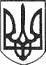 РЕШЕТИЛІВСЬКА МІСЬКА РАДАПОЛТАВСЬКОЇ ОБЛАСТІВИКОНАВЧИЙ КОМІТЕТПРОТОКОЛчергового засідання виконавчого комітету30 червня 2020 року                                                                                         № 27Кількісний склад виконавчого комітету - 10 осіб.Присутні - 7 членів виконавчого комітету:Дядюнова О.А.- секретар міської ради, головуюча;Малиш Т.А. - керуючий справами, секретар;Члени виконавчого комітету:Гайдар В.М., Гладкий І.С., Вакуленко Н.В., Радість Н.А., Сивинська І.В.Відсутні - 3 члени виконавчого комітету: Романько М.О.,Сорока О.М., Шинкарчук Ю.С.Запрошені: 	Колотій Н.Ю. - начальник відділу з юридичних питань та управління комунальним майном, Купенко О.А. - головний спеціаліст відділу освіти,    Мірошник О.О.- начальник відділу організаційно-інформаційної роботи, документообігу та управління персоналом, Момот С.Г. - начальник відділу бухгалтерського обліку, звітності та адміністративно-господарського забезпечення, Оверченко К.Г. - начальник відділу земельних ресурсів та охорони навколишнього середовища, Онуфрієнко В.Г. - начальник фінансового відділу,  Приходько О.В. - начальник відділу архітектури, містобудування та надзвичайних ситуацій, Романов А.Л. - начальник відділу економічного розвитку, торгівлі та залучення інвестицій, Танько Л.Г. - головний спеціаліст відділу сім’ї, соціального захисту  та охорони здоров'я; Тищенко С.С. - начальник відділу житлово-комунального господарства, транспорту, зв’язку та з питань охорони праці, Тітік М.С. - начальник відділу культури, молоді, спорту та туризму.Порядок денний:	1. Про роботу відділу культури, молоді, спорту та туризму щодо діяльності  сільських/ міських клубів/будинків культури за 2019 рік  та І півріччя 2020 року.	Доповідає: Тітік М.С. - начальник  відділу культури, молоді, спорту та туризму.	2. Про переведення Кругового В.І. на строковий трудовий договір (контракт).	Доповідає: Купенко О.А. - головний спеціаліст відділу освіти.	3. Про переведення Тищенко Л.М. на строковий трудовий договір (контракт).	Доповідає: Купенко О.А. - головний спеціаліст відділу освіти.4. Про видалення зелених насаджень.Доповідає: Оверченко К.Г. - начальник відділу земельних ресурсів та охорони навколишнього середовища  5. Різне.	Дядюнова О.А. - секретар міської ради, запропонувала проголосувати за порядок денний за основу.Результати голосування: „за” - 7, „проти”- немає,  „утримались”- немає.	Дядюнова О.А. - секретар міської ради, запропонувала виключити з порядку денного питання: ,,Про переведення Кругового В.І. на строковий трудовий договір (контракт)”.	Результати голосування: „за” -7, „проти”- немає,  „утримались”- немає.	Дядюнова О.А. - секретар міської ради, запропонувала виключити з порядку денного питання: ,,Про переведення Тищенко Л.М. на строковий трудовий договір (контракт)”.	Результати голосування: „за” -7, „проти”- немає,  „утримались”- немає.	Дядюнова О.А. - секретар міської ради, запропонувала проголосувати за порядок денний в цілому.Результати голосування: „за” - 7, „проти”- немає,  „утримались”- немає.		Порядок денний прийнятий в цілому одноголосно.1. СЛУХАЛИ: 	Тітіка М.С. - начальника відділу культури, молоді, спорту та туризму, який прозвітувався  про роботу відділу культури, молоді, спорту та туризму щодо діяльності....сільських/міських клубів/будинків культури за 2019 рік та І півріччя 2020 року, звіт додається.ВИРІШИЛИ: Проєкт рішення № 121 прийняти як рішення виконавчого комітету (додається).Результати голосування: „за” - 7, „проти”- немає,  „утримались”- немає.2. СЛУХАЛИ:  Оверченко К.Г. - начальника відділу земельних ресурсів та охорони навколишнього середовища, яка розглянувши заяви  гр. Ветушка С.М.  та завідуючої Решетилівської філії І ступеня ОЗ „Решетилівський ліцей імені І.Л. Олійника Решетилівської міської ради” Л.І.Москаленко, запропонувала:1. Надати дозвіл гр. Ветушку Сергію Миколайовичу на спиляння аварійного дерева за адресою: м. Решетилівка, вул. Гарячківська, 64 відповідно акту обстеження зелених насаджень, що підлягають видаленню від 09.06.2020 року № 25: верба - 1 шт.2. Групі „Благоустрій” при виконавчому комітеті Решетилівської міської ради провести спиляння аварійних дерев за адресою: м. Решетилівка, вул. Щаслива, 9 на території Решетилівської філії І ступеня ОЗ „Решетилівський ліцей імені І.Л. Олійника Решетилівської міської ради” відповідно акту обстеження зелених насаджень, що підлягають видаленню від 12.06.2020 р.     № 26 : ялина - 5 шт. ВИРІШИЛИ: Проєкт рішення № 122 прийняти як рішення виконавчого комітету (додається).Результати голосування: „за” - 7, „проти”- немає,  „утримались”- немає.3. РІЗНЕ.Секретар міської ради                                                             О.А. ДядюноваКеруючий справами                                                                 Т.А.Малиш